ДОГОВОР № г. Ташкент                                                                                                       «_____»  _____ 2022г.СП ООО «Natural Gas-Stream», в лице ________________, _______________, действующего на основании ___________, именуемый в дальнейшем «Заказчик», с одной стороны и ______________________, в лице директора ________________, действующего на основании Устава, именуемый в дальнейшем «Исполнитель», с другой стороны, заключили настоящий Договор о нижеследующем:Заказчик и Исполнитель далее совместно именуются как «Стороны», и индивидуально как «Сторона».I. Предмет ДоговораЗаказчик поручает и оплачивает, а Исполнитель осуществляет изготовление емкостей и необходимого оборудования (далее – «Оборудование») для хранения горюче-смазочных материалов для промыслов «Чандыр» и «Устюрт», а также выполняет сопутствующие услуги, связанные с их  доставкой, монтажом и пуско-наладкой  (далее – «Услуги») в порядке и на условиях, предусмотренных настоящим Договором.  Техническое задание предусмотрено  Приложением №1 к настоящему Договору.1.3. Схема установки емкостей и подключения к АЗС предусмотрено Приложением №2 к настоящему Договору.1.4 Разбивка стоимости Оборудования и Услуг предусмотрена Приложением №3 к настоящему Договору.1.4 Срок поставки Оборудования и оказания Услуг предусмотренного Приложением №1 к настоящему Договору в течение 7 (семи) банковских дней с даты оплаты. 1.6. Место поставки Оборудования и оказания Услуг: согласно Приложению №1 к настоящему Договору.  II. Обязанности Сторон2.1. Обязанности «Исполнителя»:Надлежащим образом поставить Оборудование и оказать Услуги в порядке и на условиях, предусмотренных настоящим Договором;В течение 3-х дней с даты заключения настоящего Договора назначить уполномоченного представителя от имени Исполнителя, ответственного за исполнение настоящего Договора с последующим направлением уведомления Заказчику с указанием реквизитов (ФИО, номера телефонов, эл. почты и другой информации) представителя Исполнителя;Не разглашать частные сведения (информацию в любом ее виде), полученные от Заказчика в связи с исполнением настоящего Договора, если Заказчик не уведомляет Исполнителя, что такая информация не конфиденциальна. Положения настоящего пункта сохраняют свое действие в течение 5 лет после прекращения действия настоящего Договора;Поставить Оборудование и оказать Услуги в соответствии Техническим заданием (Приложение №1) и  в сроки, предусмотренные настоящим Договором;Иметь соответствующие разрешения, сертификаты и лицензии для исполнения обязанностей по настоящему Договору; На дату или до даты заключения настоящего Договора предоставить в распоряжение Заказчика все лицензии и разрешительные документы;Получить письменное одобрение Заказчика в случае привлечения третьих лиц для оказания Услуг;Выставить электронный акт выполненных Услуг и электронную счет-фактуру посредством операторов электронных счетов-фактур в течение 10 (десяти) дней после поставки Оборудования и оказания Услуг;Предоставлять по требованию Заказчика отчет о ходе оказываемых Услуг;Устранять выявленные недостатки в Оборудовании и результатах Услуг в течение 5-ти дней с момента получения уведомления о выявленных недостатках от Заказчика;Своевременно сообщать Заказчику об обстоятельствах, негативно влияющих на процесс поставки Оборудования и оказания Услуг или вызывающих невозможность выполнения;Соблюдать требования антикоррупционного законодательства Республики Узбекистан и не предпринимать никаких действий, которые могут нарушить нормы антикоррупционного законодательства Республики Узбекистан, в связи с исполнением своих обязательств согласно настоящему Договору. Исполнитель не должен обещать, предлагать взятки в денежной или любой иной форме любым физическим или юридическим лицам, включая, но не ограничиваясь, органам государственной власти и управления, коммерческим организациям, предприятиям, учреждениям и их представителям, участвовать в коррупционных схемах, в том числе, осуществлять незаконные платежи таким лицам;В случае необходимости посещения специалистами Исполнителя мест или территории оказания Услуг обеспечить предоставление отрицательного теста ПЦР на Covid-19 в отношении таких специалистов. Отрицательный тест ПЦР должен быть выдан государственными и негосударственными медицинскими учреждениями, имеющими соответствующие лицензии, разрешения или сертификаты согласно законодательству Республики Узбекистан. На территорию места поставки Оборудования и оказания Услуг допускаются специалисты Исполнителя исключительно при условии, что отрицательный тест ПЦР на Covid -19 был выдан специалистам Исполнителя не менее чем за 72 (семьдесят два) часа до посещения места оказания Услуг или иной территории Заказчика, связанной оказанием Услуг;По требованию Заказчика предоставлять необходимые документы, связанные с исполнением настоящего Договора;Обеспечить оказание Услуг специалистами Исполнителя, имеющими необходимый опыт согласно требованиям, установленным настоящим Договором, и разрешительные документы для оказания Услуг;Учитывать рекомендации Заказчика при поставке Оборудования и оказании Услуг;Несет иные обязанности, не противоречащие законодательству Республики Узбекистан, а также предусмотренные настоящим Договором.2.2. Права Исполнителя:Получить оплату за оказанные и принятые Заказчиком Оборудование и Услуги на условиях, предусмотренных настоящим Договором; Имеет иные права, предусмотренные настоящим Договором. 2.3. Обязанности «Заказчика»:Давать чёткие и полные указания для выполнения Исполнителем;В течение 3-х дней с даты заключения настоящего Договора назначить уполномоченного представителя от имени Заказчика, ответственного за исполнение настоящего Договора с последующим направлением уведомления Исполнителю с указанием реквизитов (ФИО, номера телефонов, эл. почты и другой информации) представителя Заказчика;Принять и оплатить за поставленное Оборудование и оказанные Услуги в соответствии с условиями настоящего Договора;Несет иные обязанности, предусмотренные настоящим Договором.2.4. Права Заказчика:Получить Оборудование и Услуги в сроки и на условиях настоящего Договора;Получать информацию о ходе оказания Услуг;Направлять претензии по количеству в течение 5 (пяти) календарных дней с даты поставки Оборудования и оказания Услуг, предусмотренных  настоящим Договором;Предъявлять обоснованные возражения в отношении качества и/или комплектности и полноты поставленного Оборудования и оказанных Услуг;Требовать от Исполнителя возмещения ущерба, если такой ущерб является прямым следствием некачественной и/или некомплектной поставки Оборудования и оказания Услуг.III. Порядок расчетов3.1. Ориентировочная общая сумма Договора составляет _______________ (прописью: __________________) сум с учетом / без учета НДС (необходимое подчеркнуть), согласно Разбивке стоимости Оборудования и Услуг (Приложение № 3) к настоящему Договору, которая является неотъемлемой частью настоящего Договора. Фактическая стоимость Договора будет определена по факту поставки Оборудования и оказания Услуг, предусмотренных Договора. Цены за Оборудование и Услуги, предусмотренные Приложением №3 к настоящему Договору, являются фиксированными и не подлежат изменению в течение срока действия настоящего Договора. 3.2. Оплата по Договору осуществляется в безналичной форме путем перечисления денежных средств с банковского счета Заказчика на банковский счет Исполнителя, предусмотренный настоящим Договором. 3.3. Заказчик производит предоплату в размере 30% от ориентировочной общей суммы Договора, предусмотренной пунктом 3.1 настоящего Договора, в течение 30 (тридцати) банковских дней с даты заключения настоящего Договора. Остальную часть платежа Заказчик производит по завершению полностью всей поставки Оборудования и оказания Услуг в течение  120(сто двадцати) банковских дней с даты выставления электронной счет-фактуры и электронного акта выполненных работ за вычетом выплаченного аванса.   3.4 Исполнитель выставляет электронную счет-фактуру и электронный акт выполненных работ посредством операторов электронных счетов-фактур в течении 10 дней (далее – «Акт»).  Акт утверждается со стороны Заказчика в течении 10 дней, в случае отказа от утверждения Акта, Заказчик обязан предоставить мотивированный отказ с указанием причин.3.5 Гарантийный срок на оказанные Услуги и поставленное Оборудование – 12 (двенадцать) месяцев с даты подтверждения Заказчиком электронной счет-фактуры и Акта, если иной более длительный срок не установлен паспортом на Оборудование, гарантийным талоном или иным документом (приемлемым для Заказчика), удостоверяющим гарантийные обязательства Исполнителя. Если Заказчиком будут выявлены недостатки или дефекты в поставленном Оборудовании и оказанных Услугах, то Исполнитель обязуется исправить дефекты и недостатки в результатах Услуг либо заменить Оборудование (его части) в срок, согласованный Сторонами, но в любом случае, не превышающий 5 (пять) дней с даты получения уведомления Заказчика о выявленных недостатках.IV. Ответственность Сторон4.1. В случае неисполнения или ненадлежащего исполнения своих обязательств по настоящему Договору, Стороны несут ответственность в соответствии с действующим законодательством Республики Узбекистан.В случае неисполнения или ненадлежащего выполнения Исполнителем своих обязанностей, предусмотренных настоящим Договором, Заказчик имеет право требовать уплаты пени в размере 0,1% неисполненной части обязательства за каждый день просрочки, но не более 5% стоимости неисполненных обязательств. В случае нарушения Заказчиком срока оплаты за выполненные Услуги, определенные в пункте 3.3 настоящего Договора, Исполнитель вправе требовать уплаты пени в размере 0,01% суммы просроченного платежа за каждый день просрочки, но не более 2% суммы просроченного платежа.В случае не устранения дефектов и недостатков в поставленном Оборудовании и результатах Услуг в сроки и порядке, установленные настоящим Договором, Заказчик вправе взыскать с Исполнителя штраф в размере 10% от ориентировочной общей суммы Договора, предусмотренной пунктом 3.1 настоящего Договора.Меры ответственности сторон, не предусмотренные настоящим Договором, регулируются действующим законодательством Республики Узбекистан.Уплата неустойки не освобождает стороны от выполнения обязанностей, предусмотренных настоящим Договором, а также возмещению убытков другой Стороне. Возмещение убытков ограничивается реальным ущербом.V. Форс – мажор.5.1.Стороны освобождаются от ответственности за частичное или полное неисполнение своих обязательств по Договору, если такое невыполнение явилось следствием форс-мажорных обстоятельств, которые не могут быть разумно контролированы Сторонами, возникшими после заключения Договора, и объективно препятствуют Стороне полностью или частично выполнять обязательства по Договору, включая, но не ограничиваясь: войны, военные действия любого рода, блокады, забастовки, землетрясения, наводнения, пожары, пандемия и другие стихийные бедствия, а также принятие актов компетентными государственные органы и органами местного самоуправления, которые не позволяют Сторонам выполнять свои обязательства по Договору. При этом срок исполнения обязательств по Договору продлевается на период действия таких обстоятельств.5.2. Сторона, которой препятствовали в выполнении своих обязательств из-за возникновения таких обстоятельств, незамедлительно, но не позднее 5 (пяти) рабочих дней с даты их возникновения, уведомляет об этом другую Сторону в письменном виде и принимает все возможные меры, чтобы минимизировать негативные последствия, вызванные обстоятельствами непреодолимой силы. Уведомление должно содержать информацию о возникновении и характере таких обстоятельств, их возможной продолжительности и последствиях.5.3. Свидетельством возникновения форс-мажорных обстоятельств являются соответствующие документы, выданные уполномоченными органами Республики Узбекистан. 5.4. Если Сторона, которой препятствовали исполнять обязательства по Договору в связи с наличием форс-мажорных обстоятельств, не уведомляет или несвоевременно уведомляет другую Сторону, утрачивает право применять форс-мажорные положения, таким образом освобождая себя от ответственности по настоящему Договору.5.5. В случае, если обстоятельства, предусмотренные настоящей статьей, длятся более 1 (одного) месяца, Стороны вправе расторгнуть Договор, предварительно урегулировав все спорные вопросы. В таком случае Стороны формируют комиссию по рассмотрению своих финансовых отношений, состоящую из равного числа уполномоченных представителей обеих Сторон.VI. Рассмотрение споров и срок действия Договора6.1. Все споры и разногласия, вытекающие из настоящего Договора, разрешаются путем переговоров.6.2. Претензионный порядок урегулирования споров для сторон настоящего Договора является обязательным. Сторона, получившая претензию, должна дать ответ в течение 15 (пятнадцати) дней с момента ее получения.6.3. В случае невозможности разрешения споров путем переговоров, стороны передают их на рассмотрение в межрайонный экономический суд г. Ташкента. 6.4. Применимое право по Договору – материальное право Республики Узбекистан.6.5 Настоящий Договор вступает в силу с даты подписания уполномоченными представителями Сторон и действует до полного исполнения Сторонами обязательств.  VII.Расторжение Договора7.1. Настоящий Договор может быть расторгнут по соглашению сторон, а также по инициативе любой из сторон настоящего Договора, с письменным предупреждением другой стороны не менее чем за пятнадцать (15) дней до предполагаемой даты расторжения. VIII.Прочие Условия Договора8.1 Настоящий Договор составлен в 2-х экземплярах на русском языке, имеющих одинаковую юридическую силу, по одному экземпляру для каждой из Сторон.8.2. Любые изменения и дополнения к настоящему Договору совершаются в письменной форме, подписываются сторонами и являются неотъемлемой частью настоящего Договора.8.3 Все Приложения к настоящему Договору являются его неотъемлемой частью.8.4 Заказчик не несет ответственность за имущество Исполнителя и третьих лиц в ходе оказания Услуг.8.5. Все остальные вопросы, не предусмотренные настоящим Договором, регулируются Гражданским кодексом Республики Узбекистан и Законом РУз №670-I «О договорно-правовой базе деятельности хозяйствующих субъектов» от 29.08.1998г.IX. Юридические адреса, банковские реквизиты и подписи СторонПриложение №1к Договору №______ от «______» __________2022 г.ТЕХНИЧЕСКОЕ ЗАДАНИЕна изготовление, доставку, монтаж и пуско-наладку емкостей и необходимого оборудования для хранения горюче-смазочных материалов «Чандыр» и «Устюрт» Место поставки Оборудования и оказания Услуг:- Бухарская область, Жондорский район, промысел Чандыр, вахтовый городок Чандыр - 2 шт ёмкости;- Республика Каракалпакстан, Кунградский район, промысел Устюрт, ЦДГ Акчалак - 2 шт ёмкости.Приложение №2к Договору №______ от «______» __________2022 г.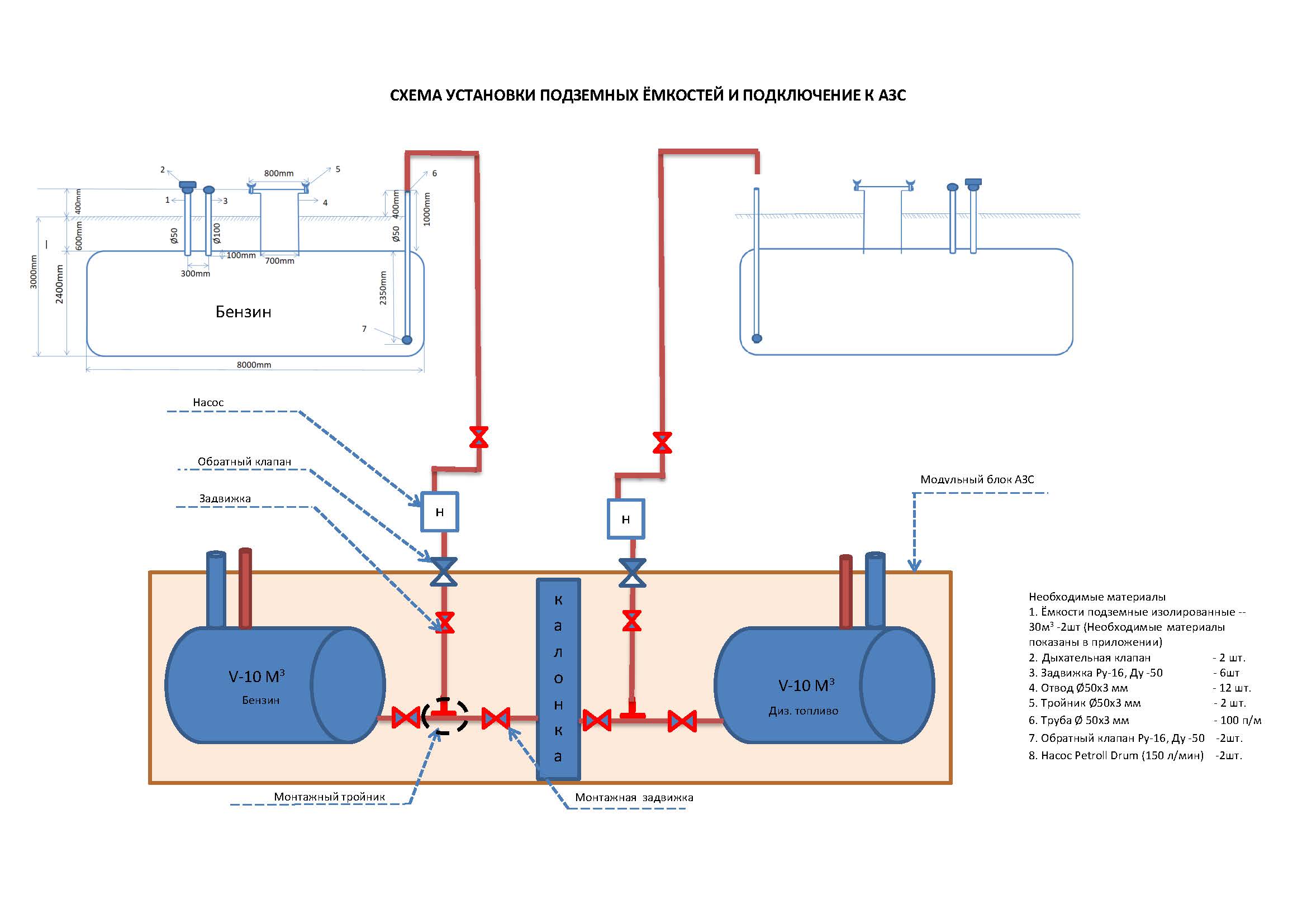 Приложение №3к Договору №______ от «_____» _______ 2022г.Разбивка стоимости Оборудования и Услуг ЗАКАЗЧИКСП ООО «Natural Gas-Stream» Юридический адрес:  100100, г. Ташкент, Яккасарайский район, 
1-проезд Каракум, дом №6Тел.:(+998-78) 150-02-90ИНН: 207245357ОКЭД: 06200Банковские реквизиты:Наим. банка: г. Ташкент,
ЧАКБ «ОРИЕНТ-ФИНАНС»р/с: 20214000900680114001МФО 01071ИСПОЛНИТЕЛЬ_____________________Юридический адрес: _____________.Тел.: ______________ИНН: ____________ОКЭД: ___________Банковские реквизиты:Наим.банка: ___________р/с: _____________МФО: ________________________________ФИО: _________Должность: ______________М.П._____________________ФИО: ________________Должность: ____________М.П.№Предмет закупки (наименование товаров /работ /услуг)Ед. изм.КоличествоХарактеристика (требования) товара, работ, услуг1Емкость подземная изолированная объемом 30м3Шт.4Емкости стальные, подземные чистым объемом 30м3, толщиной стенок не менее 10-11мм, с трёхслойный наружной изоляцией, с градировочной таблицей согласно ГОСТу принятым в РУз. Расчетная температура пропарки ёмкости оС, Минус 29,2; Плюс  170.Обязательное наличия сертификата и паспорта на каждую емкость. Емкости должны быть новыми.С гарантией 12 месяцев.2Дыхательный клапанШт.4Дыхательный клапан СМДК-50, DN-50. Обязательное наличие сертификата.3Задвижка Ру16, Ду-50Шт.12ГОСТ 9698-86 Задвижки стальные (среда бензин и дизельное топливо) Тип присоединения к трубопроводу – фланцевое в комплекте с шпильками и гайками. Обязательное наличие сертификата и паспорта на каждую задвижку.4Отвод Ø50х3 (900)Шт.24ГОСТ 17375-2001 (ИСО 3419-81) бесшовные приварные из углеродистой стали марки 09Г2С (среда бензин и дизельное топливо) толщина стенки 3мм.5Тройник Ø50х3Шт.4ГОСТ 10704-91 бесшовные приварные из углеродистой стали марки 09Г2С (среда бензин и дизельное топливо) толщина стенки 3мм.6Труба Ø50х3п/м.200ГОСТ 10704-91 стальные электросварные прямошовные трубы из углеродистой стали марки 09Г2С (среда бензин и дизельное топливо) толщина стенки 3мм.7Обратный клапан 
Ру16, Ду-50Шт.4ГОСТ 27477-87 (среда бензин и дизельное топливо). Тип присоединения к трубопроводу – фланцевое в комплекте со шпильками и гайками. Обязательное наличие сертификата и паспорта на каждый клапан.8Насос взрывозащищенныйШт.4Насос, мощность не менее 150л/мин, предназначенный для бензина, дизельного топлива. Двигатель переменного тока 220 В должен иметь термическую защиту от перегревания. Должен соответствовать нормам ЕХ, во взрывозащищённом исполнении, количество 2 шт. Обязательное наличие сертификата и паспорта, а также гарантийный срок не менее 12 месяцев.9Монтаж и пуско-наладкаУслугаМонтаж и пуско-наладка ёмкостей 10Доставка УслугаДоставка ёмкостей и необходимого оборудования до места установки:1. Бухарская область, Жондорский район, промысел Чандыр, вахтовый городок Чандыр2. Республика Каракалпакстан, Кунградский район, промысел Устюрт, ЦДГ АкчалакЗАКАЗЧИКСП ООО «Natural Gas-Stream» ИСПОЛНИТЕЛЬ____________________________ ____________________ФИО: ____________М.П.________________________М.П.ЗАКАЗЧИКСП ООО «Natural Gas-Stream» ИСПОЛНИТЕЛЬ____________________________ ____________________ФИО: ____________М.П.________________________ФИО: ________________М.П.№Наименование товара и услугед измкол-воЦена за ед без НДССумма без НДС1Емкость подземная изолированная объемом 30м3Шт.42Дыхательный клапанШт.43Задвижка Ру16, Ду-50Шт.124Отвод Ø50х3 (900)Шт.245Тройник Ø50х3Шт.46Труба Ø50х3п/м.2007Обратный клапан Ру16, Ду-50Шт.48Насос взрывозащищенныйШт.4 9Монтаж и пуско-наладкаУслуга10Доставка УслугаИтого без НДСНДС 15%Всего с НДС:ЗАКАЗЧИКСП ООО «Natural Gas-Stream» ИСПОЛНИТЕЛЬ__________________________________________ФИО: ____________М.П.________________________ФИО: ______________М.П.